Publicado en  el 12/06/2015 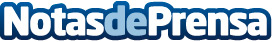 Más de 35.000 personas gitanas mejoran sus condiciones de vida gracias a Fundación Secretariado GitanoDatos de contacto:Nota de prensa publicada en: https://www.notasdeprensa.es/mas-de-35-000-personas-gitanas-mejoran-sus_1 Categorias: Solidaridad y cooperación http://www.notasdeprensa.es